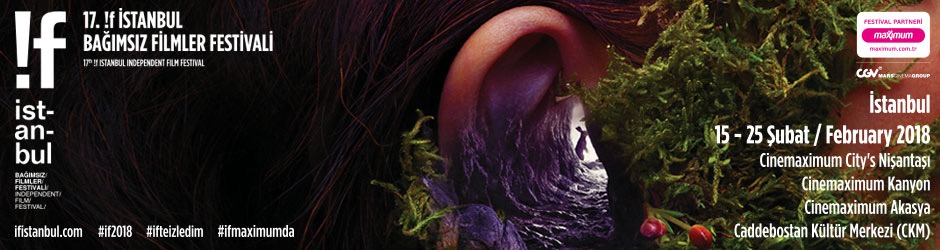 !f İstanbul’da Yarın / 24 Şubat 2018, CumartesiGüney Afrikalı Jenna Cato Bass’ın çılgın bir yolculuğu konu alan ikinci uzunu “High Fantasy / Aşkın Fantezi”, 11:00’de Cinemaximum City's Nişantaşı Salon 7’de…Salih Demir’in yönettiği, Diyarbakır merkezli bağımsız sinema ekolünün son örneği “Cano”, 11:00’de Cinemaximum City's Nişantaşı Salon 3’te… Filmin gösterimine yönetmeni de katılacak ve seyircilerin sorularını yanıtlayacak.Zeynep Köprülü’nün “Dans Eden Kızlar” ve İranlı Sadaf Foroughi’nin Toronto’dan FIPRESCI Ödülü ve Onur Mansiyonu kazanan ilk uzunu “Ava”, 13:00’te Cinemaximum City's Nişantaşı Salon 7’de… Filmin gösterimine başrol oyuncuları da katılacak ve seyircilerin sorularını yanıtlayacak. Till Schauder’ın tehditler yüzünden sürekli kaçmak ve saklanmak zorunda kalan İranlı muhalif rap-punk-rock müzisyen Shahin Najafi’nin yaşadıklarını birincil elden anlattığı filmi “When God Sleeps / Tanrı Uyuduğunda”, 13:00’te Cinemaximum City's Nişantaşı Salon 3’te… Filmin gösterimine yönetmeni de katılacak ve seyircilerin sorularını yanıtlayacak.Nejla Demirci’nin meme kanseri olan Ebru adlı bir kadının yaşadıklarından yola çıkarak, bu hastalığa direnen ve hayatın içinde yeniden var olabilen kadınları izlediği 2017 TRT Belgesel Ödüllü filmi “Yüzleşme”, 16:00’da Cinemaximum City's Nişantaşı Salon 7’de… Filmin gösterimine yönetmeni de katılacak ve seyircilerin sorularını yanıtlayacak.  Simon Lereng Wilmont’un Doğu Ukrayna’da bir köyde savaşın gölgesinde yaşayan 10 yaşındaki bir oğlan çocuğuyla büyükannesinin hayatlarını bir yıl boyunca izlediği, IDFA’dan En İyi İlk Çıkış Ödülü’yle dönen filmi “The Distant Barking of Dogs / Uzakta Havlayan Köpekler”, 16:00’da Cinemaximum City's Nişantaşı Salon 3’te… Filmin gösterimine yönetmeni de katılacak ve seyircilerin sorularını yanıtlayacak.Yalnızca Türkiye’nin değil dünyanın en önemli fotoğraf sanatçılarından Ara Güler’in 1975’te çektiği ve Yavuz zırhlısının sökülmesini anlatan, dünyada çok az gösterim olanağı bulmuş filmi “Kahramanın Sonu”, 19:00’da Cinemaximum City's Nişantaşı Salon 7’de… Film gösteriminin ardından Güler, rol aldığı “Otel”, “İz” ve “Güneşe Yolculuk” filmlerinin yönetmeni, dostu Yeşim Ustaoğlu ile “Kahramanın Sonu”nun hikâyesini konuşacak.İstanbullu multidisipliner stüdyo NOHlab’ın seyirciyi görsel ve işitsel bir yolculuğa çıkaracak stereoskopik eseri “Prima Materia” ve multimedya sanatçısı Blake Williams’ın teknoloji, sinema ve bu araçların geleceğinin parlaklığına göz kırpan muazzam 3D bilimkurgu filmi “Prototype / Prototip”, 19:00’da Cinemaximum City's Nişantaşı Salon 3’te…Yenilenmiş kopyasıyla Reha Erdem’den Nuri Bilge Ceylan’a, Türkiye’de birçok yönetmeni etkilemiş ve onlara ilham vermiş olan, Metin Erksan’ın yönettiği 1965 yapımı “Sevmek Zamanı”, 19:00’da Cinemaximum Budak / CKM Büyük Salon’da…“Sebastiane”, “The Tempest”, “Caravaggio”, “Edward II” ile tanıdığımız İngiliz yönetmen Derek Jarman’ın 1978 tarihli cüretkâr filmi “Jubilee / Jübile”, 21:30’da Cinemaximum City's Nişantaşı Salon 3’te… Call Me by Your Name” ile son zamanlarda adından sıkça söz ettiren Timothée Chalamet’in paylaştığı “Lady Bird / Uğur Böceği”, 21:30’da Cinemaximum Budak / CKM Büyük Salon’da…Brian Taylor’ın yönettiği ve Selma Blair ile Nicolas Cage’in başrolünü paylaştığı, çekirdek aile ve anne babalık kavramlarını en absürt şekilde sorguya çektiği, senenin en dikkat çekici korku filmlerinden “Mom and Dad”, 23:59’da Cinemaximum City's Nişantaşı Salon 7’de…!f İstanbul’da Bugün / 23 Şubat 2018, Cumaİsveçli Rojda Şekersöz’ün Duhok’tan En İyi Film, En İyi Kadın Oyuncu ödüllerinin yanı sıra, Göteborg’dan Angelo ve Seyirci ödüllerini, Norveç’ten de FIPRESCI Ödülü’nü kazanan “Beyond Dreams / Rüyaların Ötesinde”, 11:00’de Cinemaximum City's Nişantaşı Salon 7’de… Filmin gösterimine yönetmeni de katılacak ve seyircilerin sorularını yanıtlayacaklar.Güney Afrikalı Jenna Cato Bass’ın çılgın bir yolculuğu konu alan ikinci uzunu “High Fantasy / Aşkın Fantezi”, 11:00’de Cinemaximum City's Nişantaşı Salon 3’te…Bertrand Mandico’nun festivallerin en çok konuşulan filmlerinden birine imza attığı, Jean Genet’ye selam çakan kurmacası “Les garçons sauvages / Vahşi Oğlanlar”, 13:00’de Cinemaximum City's Nişantaşı Salon 7’de…Bowie hakkında yapılmış en iyi belgesellerden birini çekmiş Francis Whately’nin sanatçının ölümünden sonra tamamladığı filmi “David Bowie: The Last Five Years / David Bowie: Son Beş Yıl”, 13:00’te Cinemaximum City's Nişantaşı Salon 3’te… Film gösterimi ücretsiz.Calgary Underground Film Festivali’nde En İyi Belgesel seçilen ve Alfred Hitchcock’un meşhur “Sapık” filminin sinema tarihinin en çok referans gösterilen 2 dakikalık ünlü duş sahnesinden yola çıkarak Hitchcock hayranı Guillermo del Toro, Bret Easton Ellis, Karyn Kusama ve Eli Roth gibi sinefilleri buluşturan “78/52: Hitchcock's Shower Scene /78/52: Hitchcock’un Duş Perdesi”, 16:00’da Cinemaximum City's Nişantaşı Salon 7’de…Kanadalı Laura Bari’nin birlikte yaşlanan iki kuzenin hikâyesini anlatan ve Montreal Belgesel Festivali’nden Özel Mansiyon kazanan filmi “Primas / Primalar”, 16:00’da Cinemaximum City's Nişantaşı Salon 3’te… Filmin gösterimine yönetmeni de katılacak ve seyircilerin sorularını yanıtlayacaklar.Ayşe Toprak’ın Saraybosna’da İnsan Hakları Ödülü’nü kazanan, Chicago’da ise En İyi Belgesel seçilen belgeseli “Halepli Berber”, 19:00’da Cinemaximum City's Nişantaşı Salon 7’de… Filmin gösterimine yönetmeni de katılacak ve seyircilerin sorularını yanıtlayacaklar.İsveç’in dünya hiphop’una armağanı Silvana Imam’ın 2014 yılında birden ünlendiği yıl başlayan ve bir yandan bir sanatçı olarak yükselişini belgelerken diğer yandan insan olarak zaaflarını, kırılganlığını ve aşkının hikâyesini de samimiyetle anlatan “Silvana / Silvana Imam: Uyandığında Beni de Uyandır”, 19:00’da Cinemaximum City's Nişantaşı Salon 3’te… Lizzie Borden'in çığır açan feminist bilimkurgusu “Born in Flames / Ateşlere Doğmak”, 21:30’da Cinemaximum City's Nişantaşı Salon 3’te… Isabelle Huppert’e Locarno’dan En İyi Kadın Oyuncu Ödülü getiren, “Dr. Jekyll ve Mr. Hyde”a modern ve gerçeküstücü yorum getiren Fransız komedisi “Madame Hyde / Bayan Hyde”, 21:30’da Cinemaximum Kanyon Salon 9’da… Robin Aubert’in Toronto Film Festivali’nin açılış filmi de olan, klişelere düşmeden ve kurduğu nefis atmosferiyle, son yılların en yenilikçi zombi filmlerinden birine dönüşen “Les affamés / Aç Gezenler”, 23:59’da Cinemaximum Kanyon City's Nişantaşı Salon 7’de… Ayrıntılı bilgi için: www.ifistanbul.comFestival MekânlarıİSTANBULalt | bomontiada: Tarihi Bomonti Bira Fabrikası Birahane Sokak No: 1 Bomonti/İstanbulCinemaximum Akasya: Acıbadem Mahallesi, Akasya Alışveriş Merkezi, Akasya Sokak No:25, İstanbul Caddebostan Kültür Merkezi (CKM): Haldun Taner Sok. Caddebostan Kültür Merkezi No:11 İstanbulCinemaximum City’s Nişantaşı: Teşvikiye Cad. City's Nişantaşı Alışveriş Merkezi No:162, İstanbulCinemaximum Kanyon: Kanyon AVM Kat:1 Büyükdere Caddesi No:185 Levent Beşiktaş/İstanbulSoho House İstanbul: Evliya Çelebi Mahallesi Beyoğlu/İstanbulANKARACinemaximum Armada: Beştepe, Armada Alışveriş Ve İş Merkezi, Eskişehir Yolu No:6  Söğütözü/Yenimahalle/AnkaraİZMİRCinemaximum Konak Pier: Atatürk Cad., No:19 Pier AVM İzmir17. !f İstanbul Bağımsız Filmler Festivali15-25 Şubat 2018 İstanbul1-4 Mart 2018 Ankara & İzmirwww.ifistanbul.comifistanbul.com/blogtwitter.com/ifistanbulfacebook.com/ifistanbulinstagram.com/ifistanbulSorularınız için: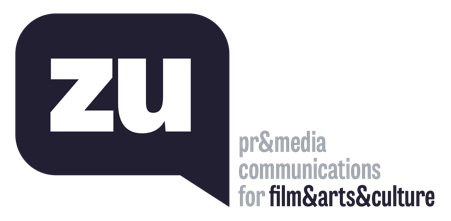 Uğur Yüksel – E: ugur@thisiszu.com T: 0 536 731 4216